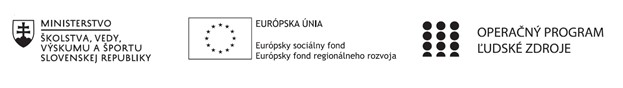 Správa o činnosti pedagogického klubu   Príloha: Prezenčná listina zo stretnutia pedagogického klubu Príloha správy o činnosti pedagogického klubu                                                                                             PREZENČNÁ LISTINA Miesto konania stretnutia: ZŠ J. A. Komenského, Ulica Komenského 752, 022 04 ČadcaDátum konania stretnutia: 17. júna 2020Trvanie stretnutia: od 13,00 hod 	do 15,00 hod 	 Zoznam účastníkov/členov pedagogického klubu: Meno prizvaných odborníkov/iných účastníkov, ktorí nie sú členmi pedagogického klubu  a podpis/y: 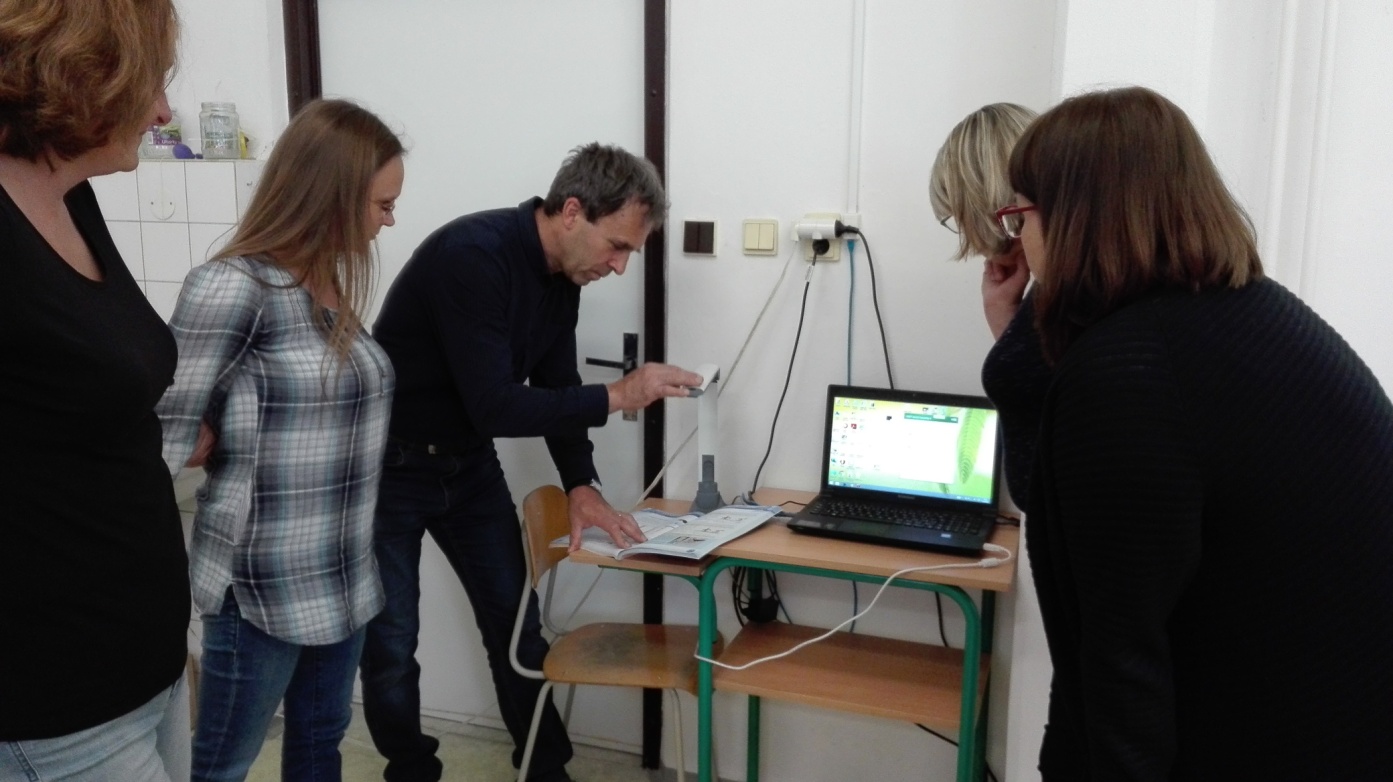 1. Prioritná os Vzdelávanie 2. Špecifický cieľ 1.1.1 Zvýšiť inkluzívnosť a rovnaký prístup ku kvalitnému vzdelávaniu a zlepšiť výsledky a kompetencie detí a žiakov 3. Prijímateľ Základná škola Jána Amosa KomenskéhoUlica Komenského 752022 04 Čadca4. Názov projektu  Kvalitným vzdelávaním k úspešnému poznaniu5. Kód projektu  ITMS2014+  312011S1646. Názov pedagogického klubu   Pedagogický klub učiteľov matematiky a prírodovedných predmetov7. Dátum stretnutia  pedagogického klubu 17. 06. 20208. Miesto stretnutia  pedagogického klubu ZŠ J. A. Komenského Čadca 9. Meno koordinátora pedagogického klubu  Mgr. Zuzana Račková10. Odkaz na webové sídlo zverejnenej správy  www.zskomenskehoca.edu.sk 	11. Manažérske zhrnutie: 
Vizualizéry  predstavujú vďaka pokročilým technológiám kompaktné a dostupné riešenie pre prezentáciu rôznych zdrojových materiálov pri výraznom znížení dĺžky času potrebného na prípravu. Umožňujú jednoducho zdieľať 3D predmety, pokusy, knihy, či dokonca živé veci.
Kľúčové slová – vizualizácia, IKT technológie, motivácia, aktivita žiakov
     
 12. Hlavné body, témy stretnutia, zhrnutie priebehu stretnutia:   Téma: Vizualizér a jeho možnosti pri rozvoji čitateľskej, matematickej a prírodovednej gramotnosti.Vizualizér  je zariadenie, ktoré sníma obraz vybraného objektu a mení ho do  digitálnej podoby. Obraz môžeme potom  premietnuť vďaka počítaču a ďalším zobrazovacím technológiám na monitor, alebo projektorom na plátno, lebo  interaktívnu tabuľu. Tato moderná technológia v sebe ukrýva niekoľko nástrojov súčasne.  V škole má vizualizér široké využitie:Veľmi bežná je vizualizácia textu v učebnici, kde vyučujúci môže robiť doplňujúce poznámky, zvýrazňovať dôležité časti textu a tak pomáhať žiakom spracovať text. Rovnaké možnosti má práca s doplňujúcimi materiálmi k preberanej téme – časopisov, encyklopédií, starých fotografií. Ďalším využitím je vizualizovanie pracovných listov, prázdne je možné ich zobraziť ako zadanie cvičení pre samostatnú, alebo skupinovú prácu. Vypracovaný pracovný list konkrétneho žiaka pomocou vizualizéru zobrazíme celej triede a využijeme ho na kontrolu správnosti.Vizualizér je vhodné využiť v prípade, kedy je objekt príliš krehký a pri manipulácii by sa mohli žiaci poraniť alebo by sa predmet mohol rozbiť.Zobrazenie reálnych činností a procesov – pokusov – je ďalšou možnosťou využitia. Celej triede, na veľkú projekčnú plochu zobrazíme napríklad priebeh pokusu z chémie, ktorý by inak videli na katedre len žiaci z prvých lavíc.V ďalšej časti  nášho stretnutia sme si prakticky vyskúšali prácu s vizualizérom, ktorý využívajú predovšetkým vyučujúci fyziky.  Mgr. Vladimír Vlček zoznámil kolegov s funkciami vizualizéru a predviedol ich v praxi pri práci s textom, pri zobrazovaní činností pri pokuse.  13. Závery a odporúčania:     Všetky popísané spôsoby využitia vizualizéru  prinášajú žiakom nový impulz pri vyučovaní, zvyšujú motiváciu a prispievajú k zlepšeniu postojov k predmetu, ku vzdelávaniu. Odporúčame vyučujúcim podľa možností využívať toto zariadenie .14. Vypracoval (meno, priezvisko) 15. Dátum 17. 06. 202016. Podpis 17. Schválil (meno, priezvisko) Mgr. Zuzana Račková18. Dátum 17. 06. 202019. Podpis  Prioritná os: Vzdelávanie Špecifický cieľ: 1.1.1 Zvýšiť inkluzívnosť a rovnaký prístup ku kvalitnému vzdelávaniu a zlepšiť výsledky a kompetencie detí a žiakov Prijímateľ:  Základná škola Jána Amosa Komenského, 
 Ulica Komenského 752, 022 04 ČadcaNázov projektu:  Kvalitným vzdelávaním k úspešnému poznaniuKód ITMS projektu:  312011S164Názov pedagogického klubu:  Pedagogický klub učiteľov matematiky a prírodovedných   
 predmetovč. Meno a priezvisko Podpis Inštitúcia  1. Mgr. Zuzana RačkováŽŠ J. A. Komenského, Čadca  2. Ing. Eva Václaviková ŽŠ J. A. Komenského, Čadca 3. Mgr. Andrea Poláčková ŽŠ J. A. Komenského, Čadca 4. Mgr. Zuzana Vyšlanová ŽŠ J. A. Komenského, Čadca 5. Mgr. Vladimír Vlček ŽŠ J. A. Komenského, Čadca č. Meno a priezvisko Podpis Inštitúcia  ------------ ------------